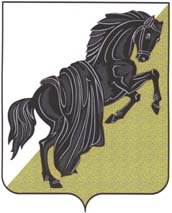 Собрание депутатовКаслинского муниципального районаПЯТОГО СОЗЫВАЧелябинской областиР Е Ш Е Н И Е от «21» декабря 2017 года №219					                     г. КаслиО согласовании принятия имущества (оборудование) из государственнойсобственности Челябинской области в собственность Каслинскогомуниципального районаРассмотрев представленные Комитетом по управлению имуществом и земельным отношениям администрации Каслинского муниципального района документы, письмо Министерства имущества и природных ресурсов Челябинской области от 07.10.2017                     № 10/16568 с перечнем движимого имущества, подлежащего передачи в муниципальную собственность,Собрание депутатов Каслинского муниципального района РЕШАЕТ:1. Согласовать принятие имущества из государственной собственности Челябинской области в муниципальную собственность Каслинского муниципального района согласно приложению.2. Комитету  по управлению имуществом и земельным отношениям администрации Каслинского муниципального района (Карамышева С.А.):	1) подготовить и представить в Министерство имущества и природных ресурсов Челябинской области пакет документов, необходимый для принятия решения о передаче имущества указанного в пункте 1 настоящего решения, из государственной собственности Челябинской области в муниципальную собственность Каслинского муниципального района;	2) после передачи объектов государственной собственности Челябинской области в муниципальную собственность Каслинского муниципального района внести переданное имуществ в реестр муниципальной собственности Каслинского муниципального района.Председатель Собрания депутатовКаслинского муниципального района                                                                       Л.А.ЛобашоваПриложение к решению Собрания депутатовКаслинского муниципального районаот «21» декабря 2017 г. №219Перечень имущества, передаваемого из государственной собственности Челябинской области в собственность Каслинского муниципального районаСпециалист отдела по управлению имуществомКУИЗО администрации Каслинского муниципального района                              И.В. Швейкина№ п/пНаименование ХарактеристикаКол-во       (шт.)Цена за ед. (руб.)Балансовая/остаточнаястоимость(руб.)Многофункциональное устройствоСтрана происхождения КитайТип: Монохромное МФУ, формата А4, печать копирование, сканирование, факсТехнология печати: лазернаяРазмещение: настольноеМаксимальная нагрузка печати в месяц:  50 000 страницСкорость печати:  40 стр./мин. формата А4Разрешение печати:  600х600 т/дПамять:  512 МБПодача бумаги стандартный лоток:  250 листов плотностью 75 гр/м2Обходной лоток:  50 листов плотностью 75 гр/м2Устройство автоматической подачи оригиналов:  50 листов плотностью 75 гр/м2Общий объем лотков подачи бумаги:  350 листов плотностью 75 гр/м2Работа с материалами плотностью, в диапазоне:  60-199 г/кв.мДвусторонняя автоматическая печать: естьИнтерфейс: USB 2.0, Ethernet 10/100.Возможность прямой печати с USB флеш-накопителя: естьПанель управления ЖК-дисплей: естьРазрешение при копировании:  600х600 т/дСкорость копирования:  40 стр./мин. формата А4Функции копирования: уменьшение или увеличение размера документа до 25–400% с шагом 1%, сжатие 2, 4 страниц для копирования на один лист формата A4: естьРазрешение сканера оптическое:  600х600 т/дСкорость сканирования:  33 стр./мин. формата А4Картридж, входящий в комплект поставки: черный тонер картридж, ресурс:  2600 стр. при 5% заполнении листаВозможность использовать картридж повышенной емкости:  7000 стр. при 5% заполнении листаПотребляемая мощность в режиме работы:  1470 ВтПотребляемая мощность в режиме ожидания:  50 ВтПоддержка ОС: линейка Windows, LinuxКомплект поставки:- кабель usb 2.0.- стартовый картридж от того же производителя что и оборудование:  1- картридж повышенной емкости от того же производителя что и оборудование с ресурсом  7000 стр. при 5% заполнении листа:  1525069,17125345,852.Автоматизированное рабочее место (Моноблок, клавиатура, мышь, ПО)Страна происхождения:Российская ФедерацияМоноблок DEPO Neos C522_G2Тип исполнения: моноблокРазъемы боковой панели USB 3.0: 2Угол наклона моноблока:Нижняя граница: - 5⁰Верхняя граница: + 60⁰Размер диагонали дисплея моноблока: 21.5"Разрешение дисплея моноблока: 1920x1080Соотношение сторон дисплея моноблока: - 16:9Яркость дисплея моноблока: 250 кд/м2Контрастность дисплея моноблока: 1000:1Время отклика дисплея моноблока: 5 мсекУглы обзора по горизонтали: 170⁰Углы обзора по вертикали: 160⁰Тип интерфейса подключения дисплея моноблока к системной плате: цифровойВстроенная камера: Разрешение видео: 2 Мпикс, Механическая шторка: наличиеМикрофон: наличиеВстроенный кард-ридер, с поддержкой форматов: MMC, SD, MS, MSPro.Элементы управления на боковой панели: кнопка питания, кнопка включения/выключения монитора, кнопка регулировки яркости монитора, индикатор питания, индикатор работы камеры.Встроенный датчик вскрытия корпуса: наличие.Возможность установки замка типа KensingtonМощность блока питания: 220 ВтТип блока питания: встроенный в корпусПодставка для установки на стол с возможностью регулировки угла наклона дисплея: наличиеЗащитный кожух портов ввода-вывода задней панели: наличиеБазовая система ввода вывода (BIOS): Поддержка русского и английского языков; Возможность задать пароль администратора на доступ к BIOS; Возможность раздельного включения и выключения контроллеров, имеющихся на плате; Возможность настройки скорости вращения вентилятора процессора; Возможность блокировки вызова меню загрузки; Проверка работоспособности вентилятора процессора; Контроль срабатывания датчика вскрытия корпуса; Возможность раздельного отключения портов USB; Защита от записи BIOS; Вывод сообщения на этапе загрузки в случае несанкционированной замены комплектующих. Поддержка графического интерфейса UEFI.Кол-во ядер процессора: 2Кол-во потоков процессора: 4Базовая тактовая частота процессора: 3.7 ГГцКэш процессора L3: 3 МБСистема охлаждения процессора: наличиеПоддержка 64-разрядных приложений: наличиеЭнергосберегающая технология: наличиеТехнология, предотвращающая переполнение буфера в результате вирусных атак: наличиеВстроенный в процессор контроллер памяти: наличиеМакс. пропускная способность памяти: 34 ГБ/сТип оперативной памяти: DDR4Тактовая частота оперативной памяти: 2133 МГцКоличество и объем установленной оперативной памяти: 1 планка объемом 4 ГБМаксимальный поддерживаемый объем памяти - 32 ГБСлоты расширения: слот M.2 с поддержкой USB 2.0 и PCIe 2.0 x1: 1; слот M.2 с поддержкой PCIe 2.0 x2 и SATA 6.0 Гбит/с: 1.Интерфейс COM: 1Интерфейс LPT: 1Количество SATA 6.0 Гб/с портов: 4Количество портов RJ45: 1Количество портов USB 3.0 на задней панели: 2Всего количество портов USB на задней панели: 6Количество портов DisplayPort: 1Количество портов VGA: 1Количество портов HDMI: 1Количество портов Audio: 3Количество портов PS/2: 1Макс. динамическая частота графической системы: 866МГцТехнология вывода сигнала на несколько мониторов: наличиеПоддержка OpenGL версии: 4.4Поддержка DirectX версии: 12Тип накопителя для хранения данных: твердотельныйОбъем накопителя для хранения данных: 240 ГБИнтерфейс накопителя для хранения данных: SATA 6 Гбит/секКлавиатура DEPO:Цифровой блок клавиатуры: наличиеКоличество клавиш клавиатуры: 104Тип: мембраннаяГрафический манипулятор «мышь» DEPO:Колесо прокрутки мыши: наличиеКоличество клавиш мыши: 3Тип мыши: оптическаяРазрешение оптического сенсора мыши: 1000 dpiНаличие предустановленной операционной лицензионной системы Astra Linux Special Edition (№369 в Едином реестре российских программ для электронных вычислительных машин и баз данных).Эквивалент не предусмотрен по причине интеграции Операционной системы с доменной инфраструктурой Astra Linux Directory УСЗН Челябинской области (далее ALD УСЗН ЧО).Доменная инфраструктура ALD УСЗН ЧО обеспечивает выполнениеследующего функционала: хранение базы данных учётных записей пользователей; обеспечение единой аутентификации и авторизации пользователей; предоставление сетевых домашних каталогов пользователей; управление пользователями, службами, мандатными атрибутамиПри использовании функционала технологий LDAP, Kerberos 5, CIFS - ALD УСЗН ЧО обеспечивает автоматическую настройку всех необходимых файлов конфигурации служб. Подключаемые модули аутентификации позволяют интегрировать различные низкоуровневые методы аутентификации в виде единого высокоуровневого набора готовых функций предоставляемой операционной системой для использования во внешних программных продуктах. Это позволяет предоставить единые механизмы для управления, встраивания прикладного программного обеспечения (Программный комплекс «Назначение субсидий», Уфимский программный комплекс по назначению и выплате, ПК Выбор, «Арсенал», «СОНЧО», Rosi, Канцелярия, PrintBlank) в процесс аутентификации и является неотъемлемым механизмом обеспечения безопасности информационной инфраструктуры.При входе в систему пользователя осуществляется функционал: получение параметров окружения пользователя с сервера домена; проверка возможности входа пользователя на данный компьютер по списку разрешённых пользователю компьютеров; проверка возможности использования пользователем типа ФС его домашнего каталога; настройка параметров окружения пользователя; монтирование домашнего каталога пользователя; включение доменного пользователя в заданные локальные группы.Операционная система ЭВМ Astra Linux Special Edition и прикладное программное обеспечение  со следующими характеристиками:1. Пакет офисных программ (текстовый редактор, редактор электронных таблиц, редактор презентаций, редактор векторной графики)2. Защищенный клиент электронной почты с поддержкой принудительного разграничения доступа3. Защищенный комплекс программ гипертекстовой обработки данных с поддержкой принудительного разграничения доступа:4. Сервер печати, обеспечивающий маркировку и печать документов5. Комплексная защита информации разграничения доступа- дискреционное разграничение доступа- Access Control List – список контроля доступа для пользователей и файлов- разграничение доступа по уровням и категориям.6. Контроль целостности операционной системы- контроль целостности дистрибутива- контроль объектов файловой системы- контроль цифровой подписи исполняемых файлов, обеспечивающий проверку их неизменности и подлинности Обеспечение совместимости с системой управления единым пространством пользователя и обеспечивать настройку системы при входе, обеспечив выполнение следующих функций:- получение параметров пользователя от серверов домена- прохождение проверки возможности входа на данный компьютер по списку разрешенных пользователей.- получение необходимых настроек в соответствии с политиками пользователей окружения- возможность включения пользователя домена в заданные локальные группы. Подключение в домен содержащий защищенные сервера СУБД, электронной почты, гипертекстовой обработки данных и печати; Поддержка обеспечения централизованной настройки правил регистрации событий безопасности в рамках домена; Обеспечение централизованного учета подключаемых внешних устройств; Систему разграничения доступа к внешним устройствам7. Аудит и журналирование событий безопасности8. Работа с мультимедиа и изображениями- набор программ для воспроизведения аудио и видео файлов- редактор растровой графики- запись оптических дисков- программа сканирования- программа работы с web-камерой9. защищенная графическая оболочка пользователя с поддержкой принудительного разграничения доступа10. защищенный рабочий стол с поддержкой принудительного разграничения доступа11. срок действия ОС не ограничен12. ОС имеет возможность использоваться в составе автоматизированных систем класса защищенности до 1г включительно, без применения дополнительных наложенных СЗИЭкземпляр ОС поставляется в предустановленном виде на моноблоке, а также в товарной упаковке в виде набора материальных носителей (DVD): установочный диск, содержащий экземпляр ОС вместе с лицензионным соглашением на его использование в электронном виде, предусматривающим использование этого экземпляра на одной ЭВМ;Кроме материальных носителей, экземпляр ОС включает в себя формуляр, содержащий условия эксплуатации, контрольные характеристики изделия, отметки контролирующих органов.1462000,00868000,003Принтер XEROX3052NI64751,0328506,18ИТОГО:2591820,201021852,03